    Пластилинография на тему «Новогодний домик»
Материал: пластилин, стеки, доска для лепки, прозрачная коробочка из-под конфет. 
Распечатаем шаблон новогодней картинки.
 Возьмем шаблон картинки, положим на него прозрачную основу вверх дном и закрепим небольшими шариками пластилина на крышечке.
 Накладывай кусочки пластилина нужного размера в обратном порядке, начиная с самых маленьких – ёлочные шарики, окошко и снежинки.
 Рисование пластилином способствует творческому развитию и разнообразию художественных выразительных методов. Каждое новое творческое начинание для человека — это не просто умение, навыки, опыт: это еще и способ развития мыслительной активности, согласно взаимосвязи “рука — мозг”. 
Выбираем пластилин нужного цвета, отщипываем кусочек, скатываем шарики, раскатываем лепешечки и закрепляем его на прозрачной основе: крыша домика и окошко.
Желтыми пластинами заполняем изображение звезд и месяца.
Белыми пластинами заполняем сугроб.
Зелеными пластинами по частям заполняем ёлочку!
Последним укладываем фон из расплющенных на досточке для лепки голубых пластин. 
Переворачиваем работу, убираем шаблон картинки – новогодняя аппликация готова!Можно так же делать работу «растягивая» пластилин по готовому рисунку на листе. 
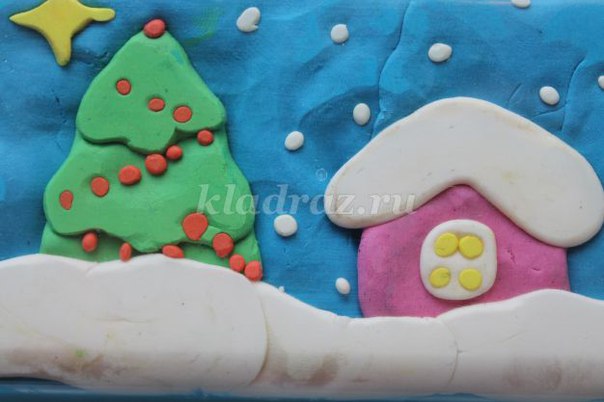 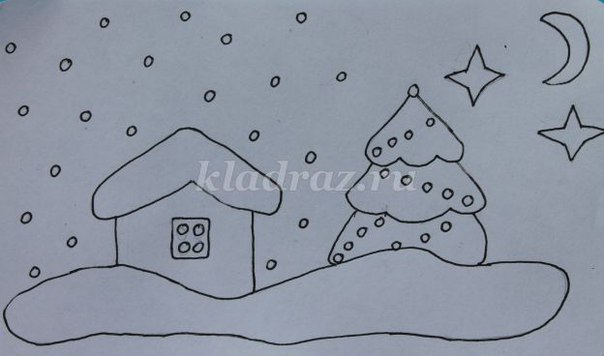 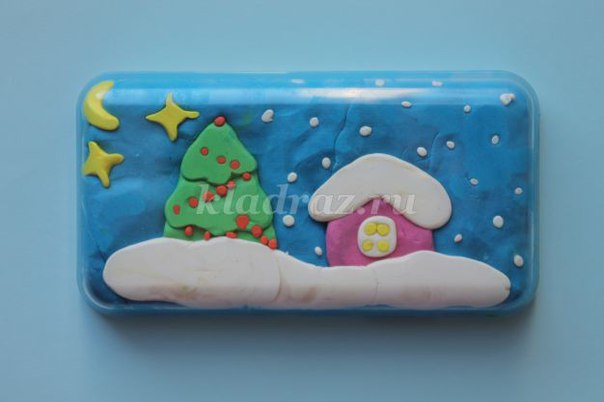 